Приложение Д(рекомендуемое)РАСЧЕТНОЕ ОПРЕДЕЛЕНИЕКОЭФФИЦИЕНТА Z УЧАСТИЯ В ГОРЕНИИ ГОРЮЧИХ ГАЗОВ И ПАРОВНЕНАГРЕТЫХ ЛЕГКОВОСПЛАМЕНЯЮЩИХСЯ ЖИДКОСТЕЙ    Д.1. Приведенные в  приложении  Д  расчетные  формулы  применяются  дляслучая 100m / (ро    V  )  <  0,5C      [C      -  нижний  концентрационный                 г,п  св          НКПР    НКПРпредел распространения пламени газа или пара, % (объемных)] и  помещений  вформе прямоугольного параллелепипеда с отношением длины к ширине  не  болеепяти.    Д.2. Коэффициент Z участия  горючих  газов  и  паров  не нагретых  вышетемпературы окружающей среды легковоспламеняющихся жидкостей  при  заданном                         _уровне значимости Q (C > C) рассчитывают по формулам:                   1             1    - при X     <= -L и Y     <= -S           НКПР    2     НКПР    2                  -3                C            5 x 10  пи               НКПР        Z = -----------ро   (C  + ------)X    Y    Z    ,             (Д.1)                 m       г,п  0   дельта  НКПР НКПР НКПР                  1            1    - при X     > -L и Y     > -S           НКПР   2     НКПР   2                        -3            C                  5 x 10               НКПР              Z = --------ро   (C  + ------)FZ    ,                   (Д.2)                      m     г,п  0   дельта   НКПРгде C  - предэкспоненциальный множитель, % (объемных), равный:         0    - при отсутствии подвижности воздушной среды для горючих газов                                    3    m                      C  = 3,77 x 10 -------,                         (Д.3)                       0             ро  V                                       г  св    - при подвижности воздушной среды для горючих газов                                  2     m                       C  = 3 x 10 ---------,                         (Д.4)                        0           ро V  U                                      г св    -   при   отсутствии   подвижности   воздушной    среды    для    паровлегковоспламеняющихся жидкостей                                m x 100   0,41                       C  = C (----------)    ,                       (Д.5)                        0    н  C ро V                                 н  п св    - при  подвижности  воздушной  среды  для  паров  легковоспламеняющихсяжидкостей                                m x 100   0,46                       C  = C (----------)    ,                       (Д.6)                        0    н  C ро V                                 н  п свгде m - масса газа или паров ЛВЖ, поступающих в объем помещения, кг;    дельта -  допустимые  отклонения  концентрации  при  задаваемом  уровне                 _значимости Q(C > C), приведенные в таблице Д.1;    X    , Y    , Z     -  расстояния  по  осям  X,  Y  и  Z  от  источника     НКПР   НКПР   НКПРпоступления газа или пара, ограниченные  нижним  концентрационным  пределомраспространения  пламени  соответственно,  м;  рассчитываются  по  формулам (Д.10)- (Д.12);    L, S - длина и ширина помещения соответственно, м;                                 2    F - площадь пола помещения, м ;                                          -1    U - подвижность воздушной среды, м x с  ;    C  - концентрация насыщенных паров при расчетной  температуре  t ,  °C,     н                                                              рвоздуха в помещении, % (объемных).Таблица  Д.1  -  Допустимые отклонения  концентрации  дельта  при  заданном                        _уровне значимости Q(C > C)    Д.3. Концентрация C  может быть найдена по формуле:                       н                                    P                                     н                             C = 100--,                               (Д.7)                             н      P                                     0где P  - давление насыщенных паров при расчетной  температуре  (находят  из     нсправочной литературы), кПа;    P  - атмосферное давление, равное 101 кПа.     0                                   _    Уровень   значимости   Q(C  >  C)   выбирают, исходя   из  особенностей                                                        _технологического процесса. Допускается принимать Q(C > C) равным 0,05.    Д.4.  Коэффициент  Z  участия  паров  ненагретых  легковоспламеняющихсяжидкостей при сгорании паровоздушной смеси может быть определен по графику,приведенному на рисунке Д.1.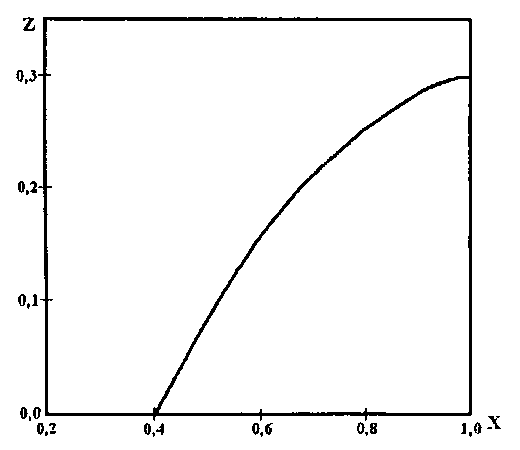 Рисунок Д.1 - Зависимость Z от X    Значения X рассчитывают по формуле                          ┌                          │C  / C*, если C  <= C*                          │ н             н                     X = <                       ,                    (Д.8)                          │1,       если C  > C*                          │               н                          └где C* - величина, задаваемая соотношением                              C* = фиC  ,                            (Д. 9)                                      стгде фи - эффективный коэффициент избытка горючего, принимаемый  равным 1,9.    Расстояния X    , Y     и Z     рассчитывают по формулам:                НКПР   НКПР    НКПР                                       дельта C                                               0 0,5                   X     = K L(K  x ln---------)    ,                (Д.10)                    НКПР    1   2        C                                          НКПР                                       дельта C                                               0 0,5                   Y     = K S(K  x ln---------)    ,                (Д.11)                    НКПР    1   2        C                                          НКПР                                       дельта C                                               0 0,5                   Z     = K H(K  x ln---------)   ,                 (Д.12)                    НКПР    3   2        C                                          НКПРгде K   - коэффициент,  принимаемый  равным  1,1314  для  горючих  газов  и     11,1958 - для легковоспламеняющихся жидкостей;    K  - коэффициент, принимаемый  равным  1  для  горючих  газов  и  K   =     2                                                                 2T / 3600 - для легковоспламеняющихся жидкостей;    K  - коэффициент, принимаемый  равным  0,0253  для  горючих  газов  при     3отсутствии подвижности воздушной среды; 0,02828 -  для  горючих  газов  приподвижности воздушной среды; 0,04714 - для легковоспламеняющихся  жидкостейпри   отсутствии   подвижности   воздушной   среды   и   0,3536    -    длялегковоспламеняющихся жидкостей при подвижности воздушной среды;    H - высота помещения, м.    При отрицательных значениях логарифмов расстояния X    , Y     и  Z                                                       НКПР   НКПР     НКПРпринимаются равными 0.Характер распределения концентраций_Q(C > C)дельтаДля горючих газов при отсутствии подвижности воздушной среды0,11,29Для горючих газов при отсутствии подвижности воздушной среды0,051,38Для горючих газов при отсутствии подвижности воздушной среды0,011,53Для горючих газов при отсутствии подвижности воздушной среды0,0031,63Для горючих газов при отсутствии подвижности воздушной среды0,0011,70Для горючих газов при отсутствии подвижности воздушной среды0,0000012,04Для горючих газов при подвижности воздушной среды0,11,29Для горючих газов при подвижности воздушной среды0,051,37Для горючих газов при подвижности воздушной среды0,011,52Для горючих газов при подвижности воздушной среды0,0031,62Для горючих газов при подвижности воздушной среды0,0011,70Для горючих газов при подвижности воздушной среды0,0000012,03Для паров легковоспламеняющихся жидкостей при отсутствии подвижности воздушной среды0,11,19Для паров легковоспламеняющихся жидкостей при отсутствии подвижности воздушной среды0,051,25Для паров легковоспламеняющихся жидкостей при отсутствии подвижности воздушной среды0,011,35Для паров легковоспламеняющихся жидкостей при отсутствии подвижности воздушной среды0,0031,41Для паров легковоспламеняющихся жидкостей при отсутствии подвижности воздушной среды0,0011,46Для паров легковоспламеняющихся жидкостей при отсутствии подвижности воздушной среды0,0000011,68Для паров легковоспламеняющихся жидкостей при подвижности воздушной среды0,11,21Для паров легковоспламеняющихся жидкостей при подвижности воздушной среды0,051,27Для паров легковоспламеняющихся жидкостей при подвижности воздушной среды0,011,38Для паров легковоспламеняющихся жидкостей при подвижности воздушной среды0,0031,45Для паров легковоспламеняющихся жидкостей при подвижности воздушной среды0,0011,51Для паров легковоспламеняющихся жидкостей при подвижности воздушной среды0,0000011,75